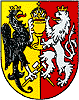 MĚSTSKÝ ÚŘAD KUTNÁ HORA
Havlíčkovo náměstí 552/1 284 01 Kutná Hora IČ: 00236195
odbor životního prostředí
sídlo odboru: Radnická 178 Kutná Hora
tel.: 327 710 111, fax: 327 710 364
e-mail: podatelna@kutnahora.cz, ID: b65bfx3https://mu.kutnahora.cz/Žádosto povolení kácení dřevin rostoucích mimo lesv souladu s § 8 odst. 1 zákona ČNR č.114/1992 Sb., o ochraně přírody a krajiny, ve znění pozdějších předpisů (dále jen zákon).Žádosto povolení kácení dřevin rostoucích mimo lesv souladu s § 8 odst. 1 zákona ČNR č.114/1992 Sb., o ochraně přírody a krajiny, ve znění pozdějších předpisů (dále jen zákon).Žádosto povolení kácení dřevin rostoucích mimo lesv souladu s § 8 odst. 1 zákona ČNR č.114/1992 Sb., o ochraně přírody a krajiny, ve znění pozdějších předpisů (dále jen zákon).Žádosto povolení kácení dřevin rostoucích mimo lesv souladu s § 8 odst. 1 zákona ČNR č.114/1992 Sb., o ochraně přírody a krajiny, ve znění pozdějších předpisů (dále jen zákon).Žádosto povolení kácení dřevin rostoucích mimo lesv souladu s § 8 odst. 1 zákona ČNR č.114/1992 Sb., o ochraně přírody a krajiny, ve znění pozdějších předpisů (dále jen zákon).Žádosto povolení kácení dřevin rostoucích mimo lesv souladu s § 8 odst. 1 zákona ČNR č.114/1992 Sb., o ochraně přírody a krajiny, ve znění pozdějších předpisů (dále jen zákon).Jméno žadatele: Jméno žadatele: Jméno žadatele: Jméno žadatele: Jméno žadatele: Jméno žadatele: Adresa, PSČ: Adresa, PSČ: Adresa, PSČ: Adresa, PSČ: Adresa, PSČ: Adresa, PSČ: Datum narození nebo IČ:Datum narození nebo IČ:Datum narození nebo IČ:Datum narození nebo IČ:Datum narození nebo IČ:Datum narození nebo IČ:Telefon: Telefon: Telefon: E-mail:E-mail:E-mail:Žádám o vydání povolení ke kácení dřevin rostoucích mimo les (viz Poučení), v katastrálním území:Žádám o vydání povolení ke kácení dřevin rostoucích mimo les (viz Poučení), v katastrálním území:Žádám o vydání povolení ke kácení dřevin rostoucích mimo les (viz Poučení), v katastrálním území:Žádám o vydání povolení ke kácení dřevin rostoucích mimo les (viz Poučení), v katastrálním území:Žádám o vydání povolení ke kácení dřevin rostoucích mimo les (viz Poučení), v katastrálním území:Žádám o vydání povolení ke kácení dřevin rostoucích mimo les (viz Poučení), v katastrálním území:Č.Druh dřevinyPočetPočetObvod kmene  nad zemí (zapojený porost m2)Č. pozemkuKN* PK*1.2.3.4.5.6.7.8.9.10.Odůvodnění kácení dřevin:Stručný popis umístění dřevin a jejich situační zákres: Za pokácení dřevin navrhuji tuto náhradní výsadbu (specifikace):Na pozemek:V případě kácení dřevin na veřejném prostranství v městské památkové rezervaci Kutná Hora a v jejím ochranném pásmu, na pozemcích archeologické kulturní památky Slavníkovské hradiště v Malíně a na pozemcích nemovitých kulturních památek doložte k žádosti o povolení kácení dřevin závazné stanovisko orgánu státní památkové péče, podle § 14 odst. 2 zákona č. 20/1987 Sb., o státní památkové péči.Vlastnické právo či nájemní nebo uživatelský vztah k příslušným pozemkům dokládám*: výpisem z katastru nemovitostíkupní smlouvou s vyznačenými právními účinky (nastávají dnem vkladu do KN)nájemní smlouvoupísemným souhlasem vlastníka pozemku/pozemků*) nehodící se škrtněteDne:                                                                                                              Podpisy žadatelů: